Программа семинараМоя цель:
Задачи:10.00-10.15 Особенности и уникальность сельской школы Ежикова М. С., директор школы (кабинет №2) 10.15-10.30 ЦелеполаганиеМошкин Б. Е., заместитель директора по УВР  (кабинет  №2)   10.30.-11.00 Мастер-класс «Индивидуализация ОП» (из опыта работы)Ершова М. Л., учитель математики (кабинет №2)11.05-11.45Урок в 11 классе по ОБЖ «Неполная разборка и сборка АК-74» (практическое занятие)Мошкин Б. Е., преподаватель-организатор ОБЖ (кабинет №6)12.00-12.40Занятие (внеурочная деятельность) разновозрастной спортивной студии: «Дорожные знаки»Юнусов Ш. С., учитель физической культуры (спортивный зал)12.50 – 13.10 Обед13.10 – 13.20 Организация обучения старшеклассников по ИУПМошкин Б. Е., заместитель директора по УВР; Бондаренко Д.,  ученица 10 класса (кабинет №2)13.20-14.00 Опыт организации внеурочной деятельности в школеАнализ занятия по внеурочной деятельностиШирокова Е. В., зам. директора по ВР  (кабинет №2)14.00-14.30Анализ уроков. Рефлексия Мошкин Б. Е., заместитель директора по УВР  (кабинет  №2)           Я знаю, что такое индивидуализация        Я знаю принципы и этапы сопровождения процесса индивидуализации        Я умею составлять индивидуальный дневник учащегося        Я умею проектировать урок на основе технологий индивидуализации        Я умею проектировать внеурочную деятельность на основе технологий индивидуализации        Я владею необходимыми коммуникативными и рефлексивными умениями для осуществления индивидуализацииЖелаемый результатПо овладению основами индивидуализации__________________________________________________________________________________________Семинара __________________________________________________________________________________________Почему это важно для меня____________________________________________________________________________________________________________________________________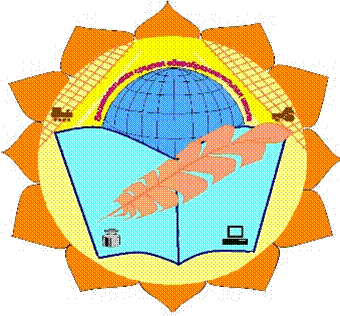 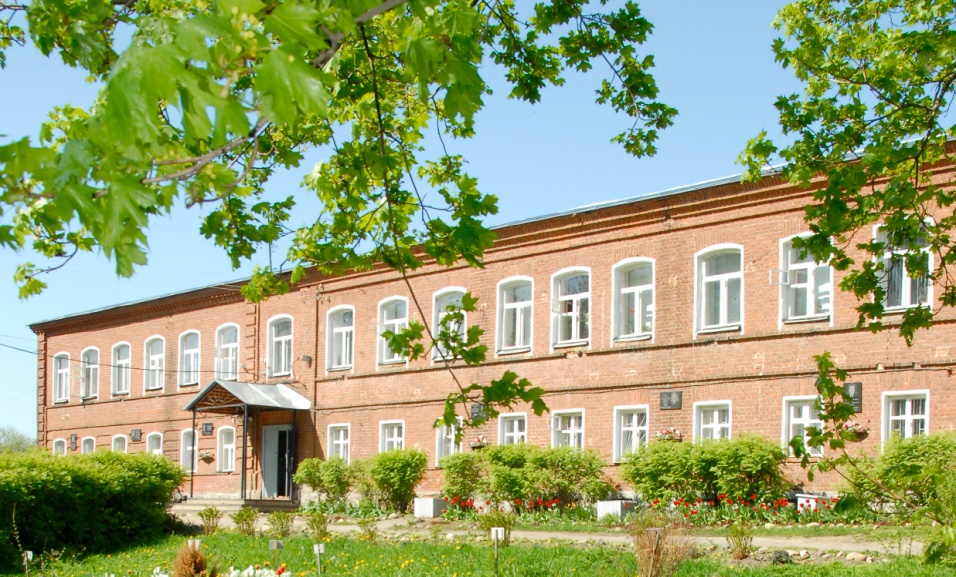 Индивидуализация образовательного процесса                                  в условиях сельской школы  5 апреля 2018 годаЯрославская область,Гаврилов - Ямский район, село Великое, тел. 8-485-34-38-1-44 (4-97)Факс: 8-485-34-38-1-44; Е-mail: velikoeschool@gmail.comСайт: www://velikoeschool.ru